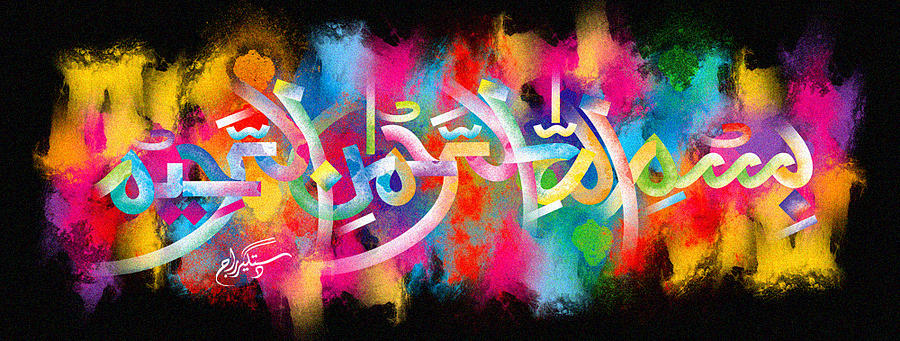 The Miracle Mandarin of 4 November 2015The Exclusive Islamic Miracle Photographs of Dr Umar Elahi AzamFriday 6th November 2015Manchester, UKIntroductionThis mandarin had The Name of Allah  on each slice and made by the pith on its interior surface.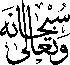 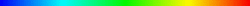 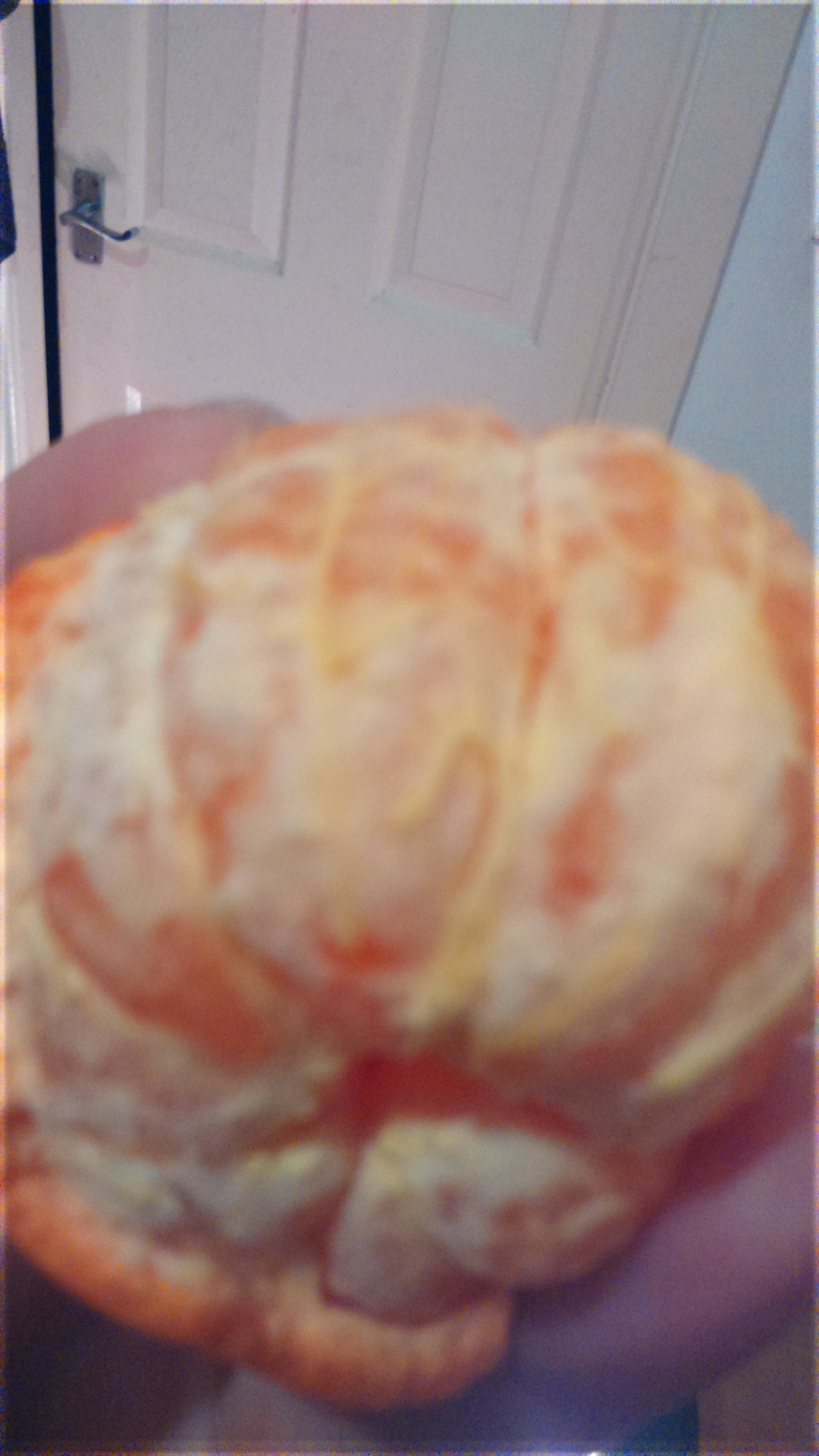 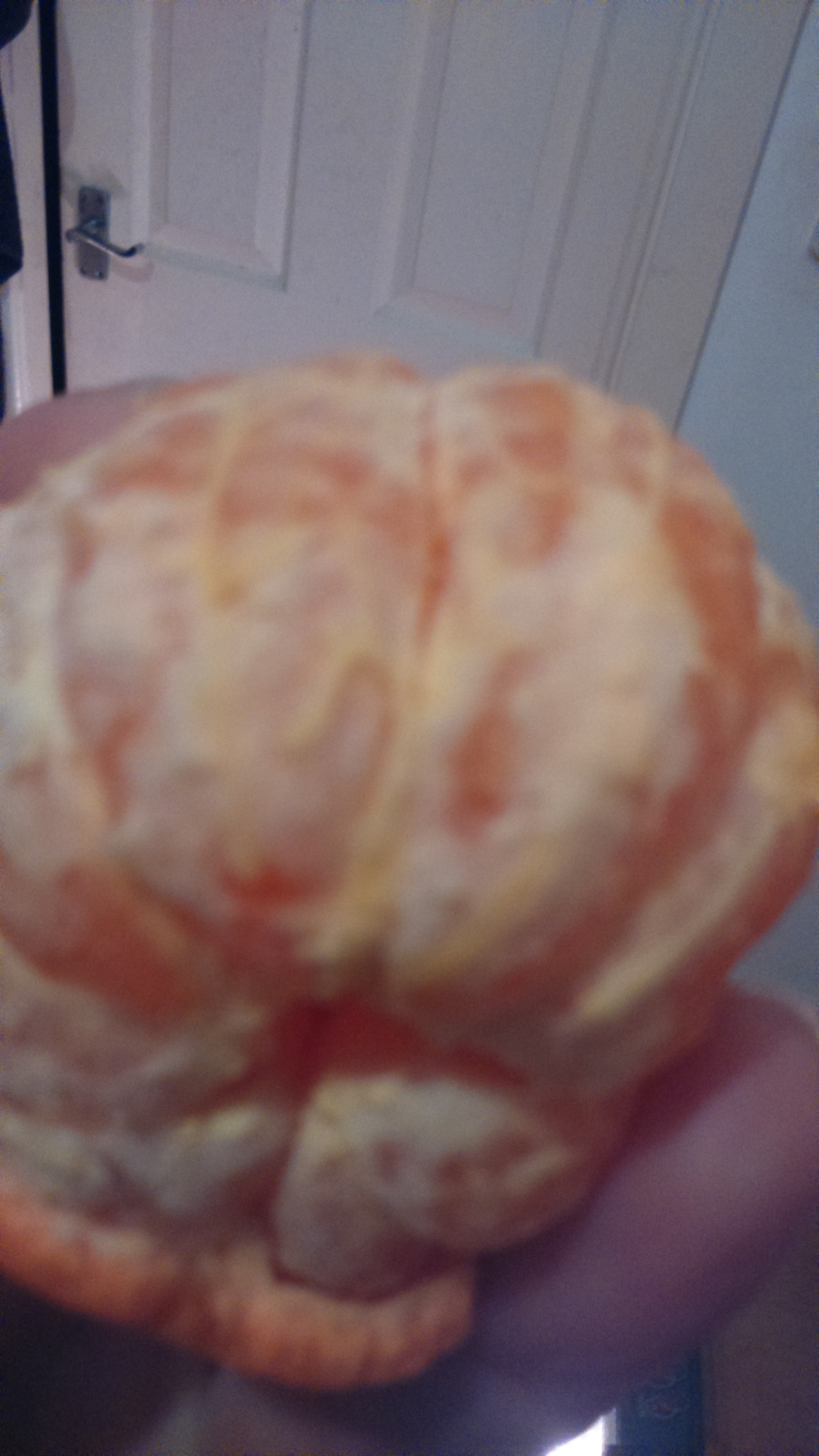 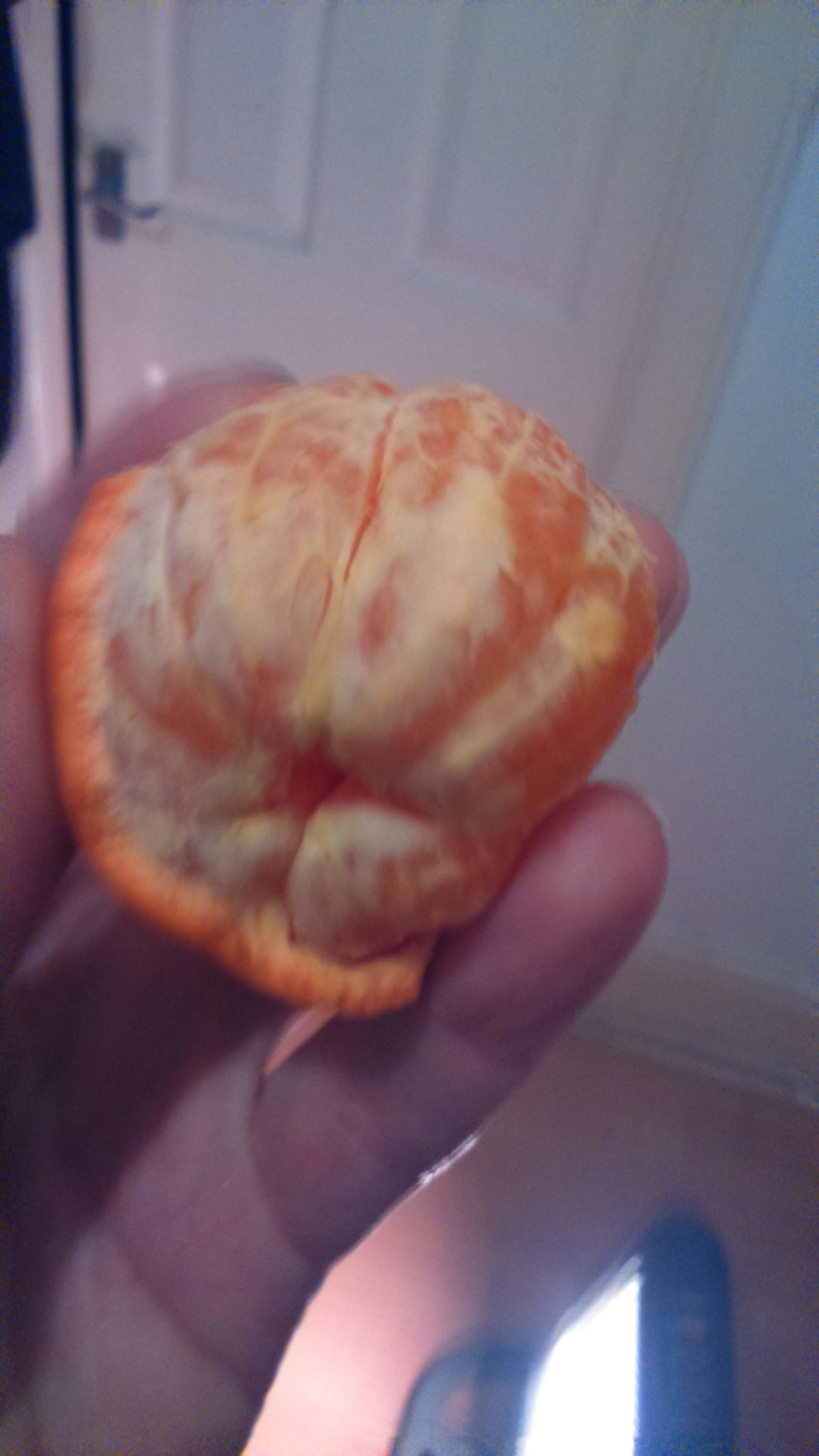 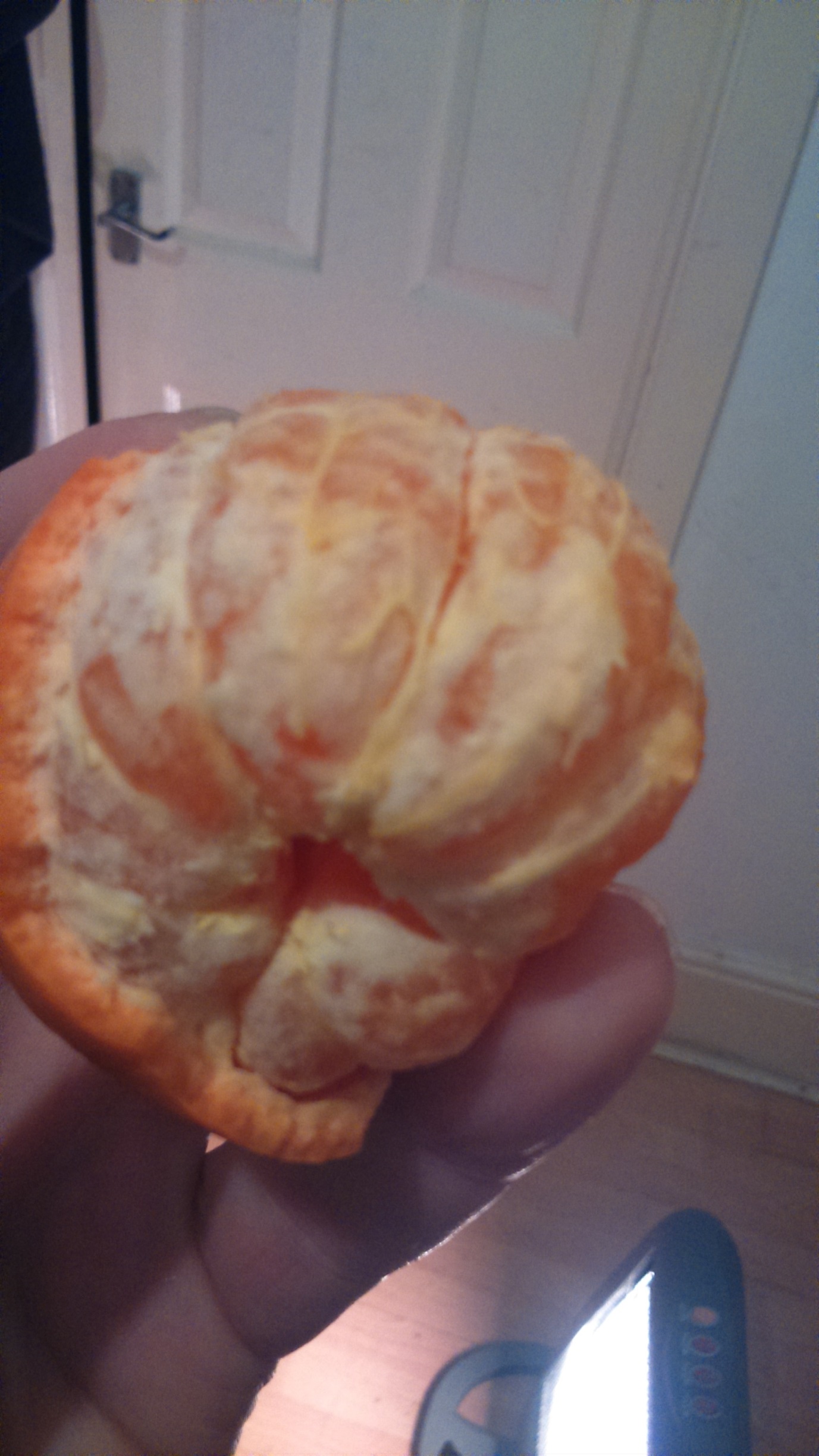 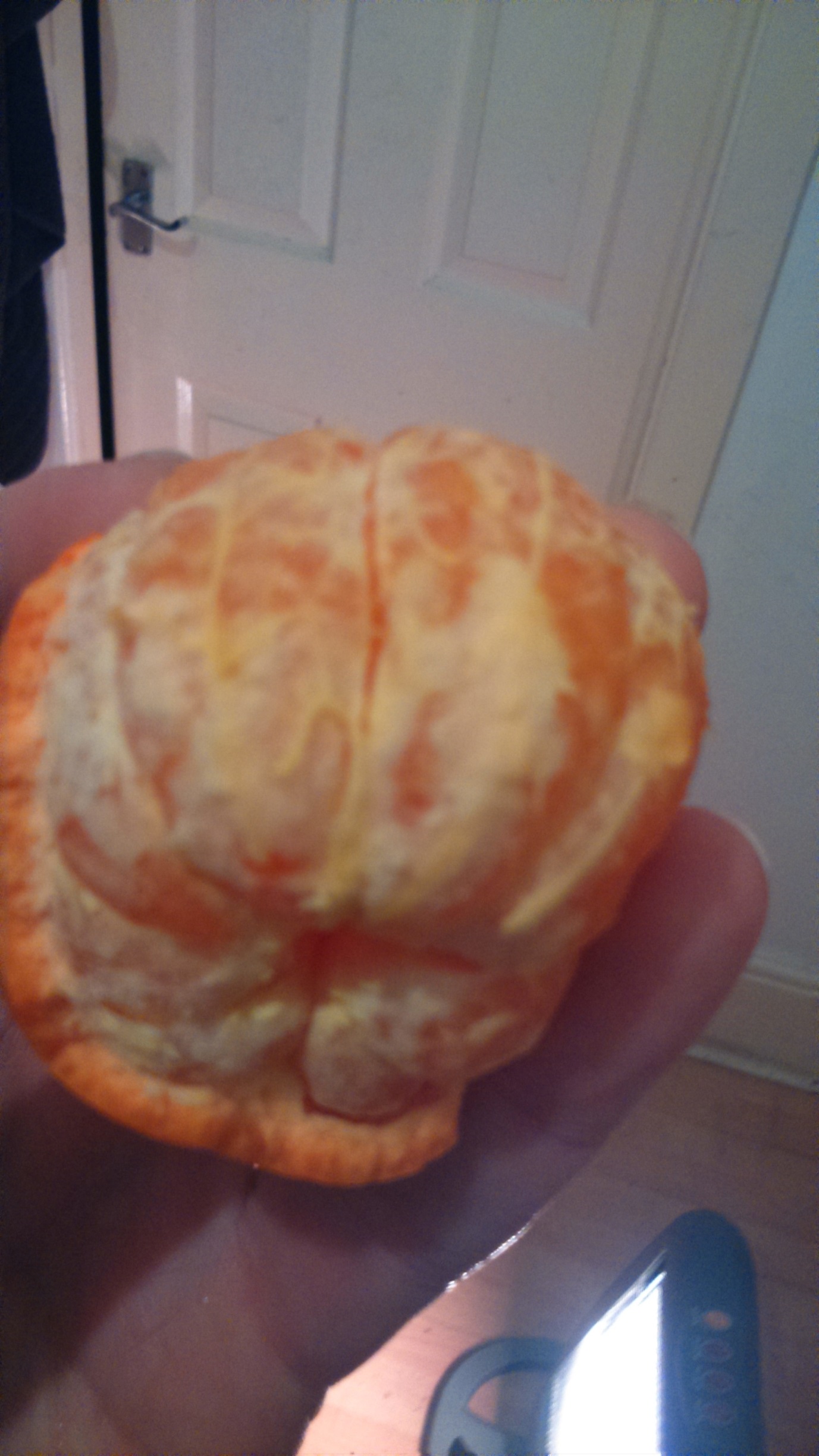 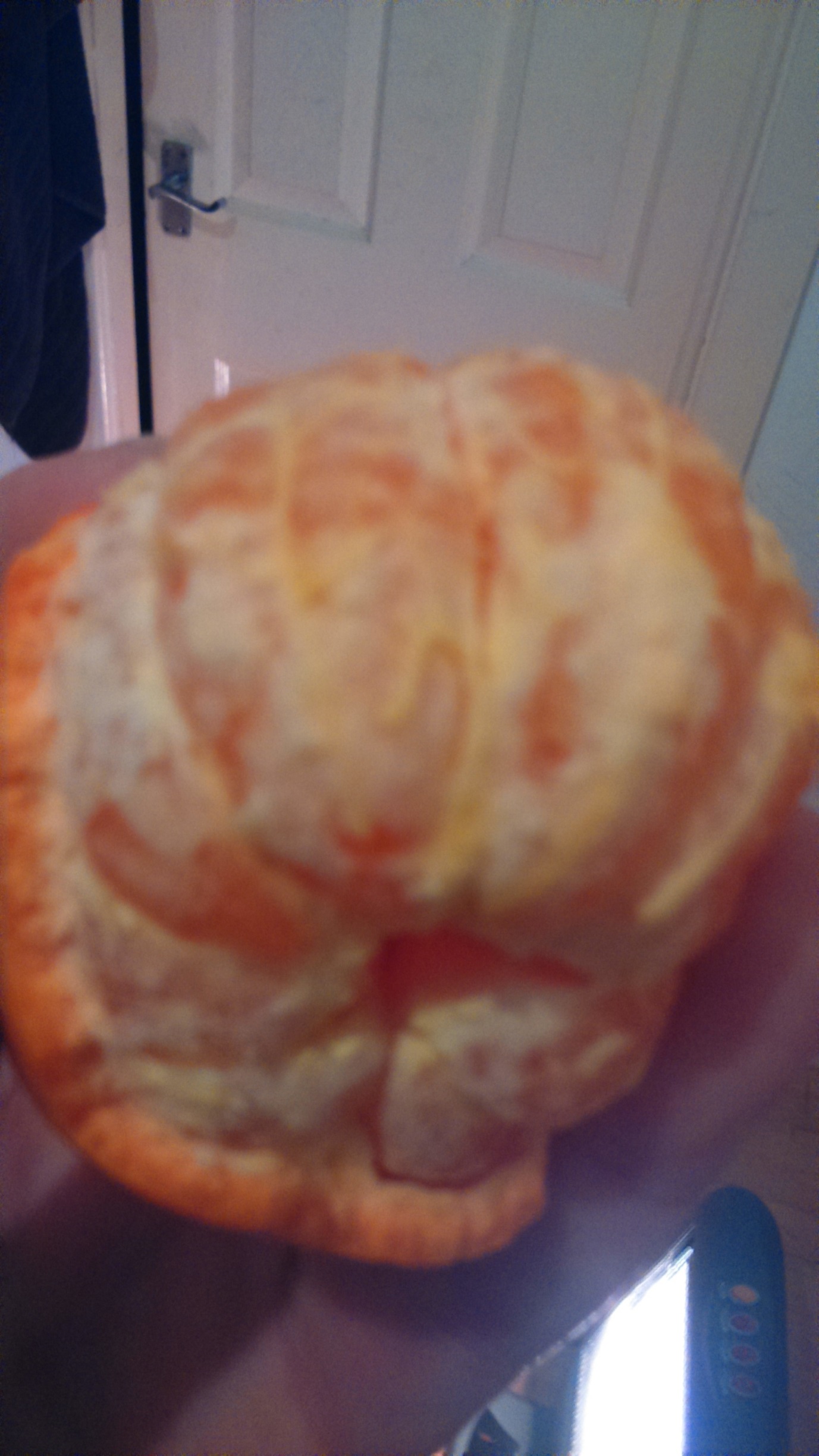 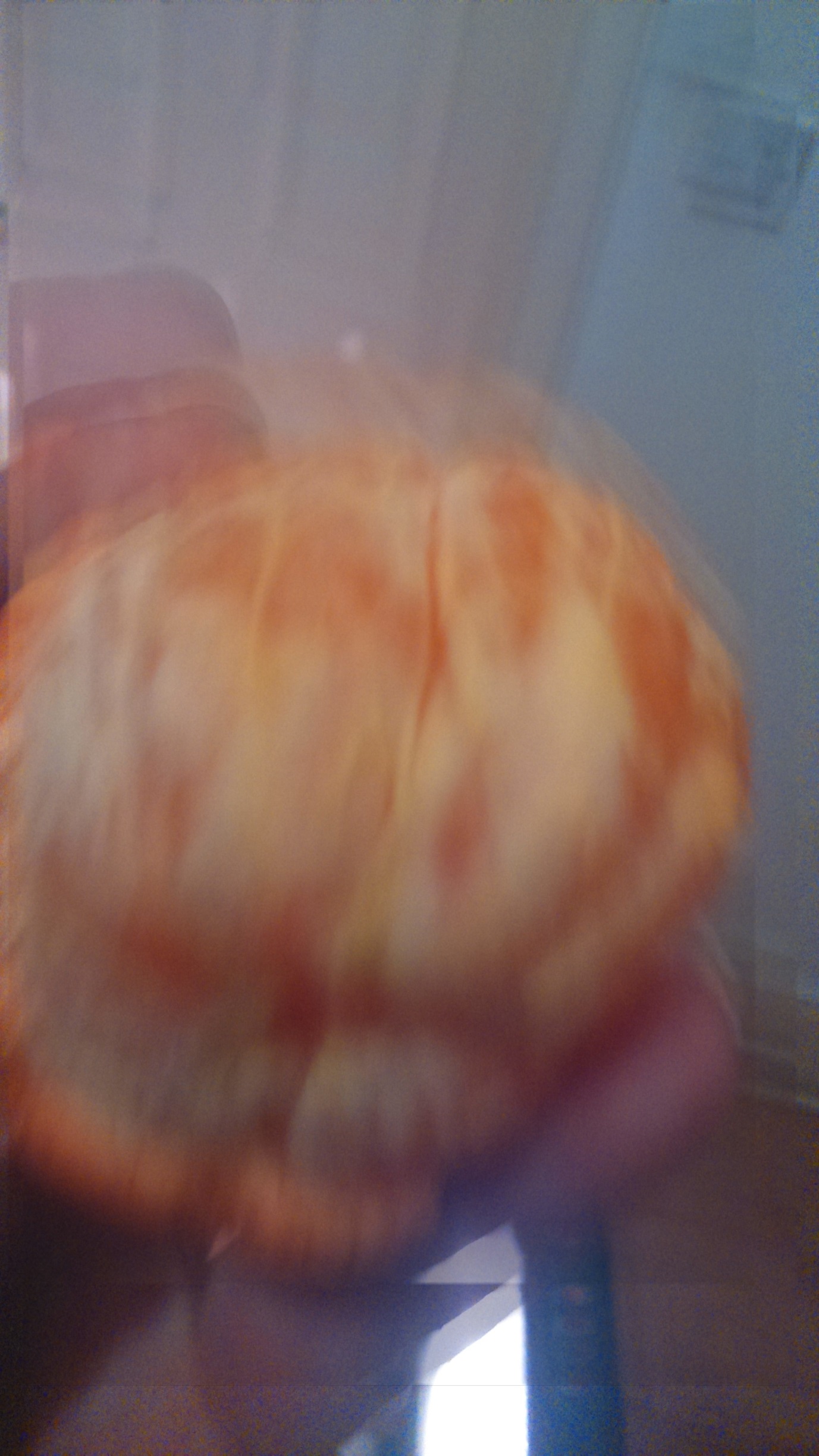 